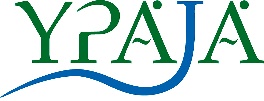 KUNNAN KESÄTYÖTYpäjän kunta tarjoaa kesätyötä vuosina 2002–2007 syntyneille koululaisille, opiskelijoille ja muille työtä vailla oleville nuorille varhaiskasvatuksessa, kirjastossa, nuorisopalveluissa, puhtaus- ja ruokapalveluissa sekä kunnan teknisellä toimella.Kesätyöpestin pituus on kaksi tai neljä viikkoa ja palkka on työehtosopimuksen mukainen. Etusijalla ovat nuoret, jotka eivät aiemmin ole olleet kunnan kesätöissä. Työpaikan saamisen ehtona on, ettei nuori saa tai hänellä ei ole mahdollisuutta saada työvoimaministeriön työttömyyskorvausta tai muuta avustustaettä nuori ei ole saanut kunnan tukemaa kesätyötä yritykseltä, yhteisöltä tai yksityiseltä henkilöltä.Ypäjän kunta tarjoaa nuorille myös mahdollisuuden kehittää työelämävalmiuksiaan kuten oman osaamisen tunnistamista ja työhakemuksen laadintataitoja. Kesätyönhakijan tulee laatia avoin hakemus ja palauttaa se täytetyn hakulomakkeen kanssa. Puolet kesätöistä jaetaan hakemusten perusteella ja loput puolet kunnan kesätöistä arvotaan.Avoimessa hakemuksessa katsotaan etenkin kesätyönhakijan motivaatiota ja perusteluita siihen, miksi kesätöitä hakee. Avoimessa hakemuksessa kannattaa esimerkiksi kertoa, mitä toivoisi kesätyökokemuksestaan saavan. Lisäksi kannattaa mainita, miten mahdollinen kesätyöpaikka tukisi omia tulevaisuuden suunnitelmia. Avoin hakemus palautetaan yhdessä hakulomakkeen kanssa.Hakulomakkeen voi hakea Ypäjän kunnanviraston info-pisteestä, tai hakija voi täyttää yllä olevan lomakkeen. Hakulomake ja avoin hakemus palautetaan kunnanvirastoon 14.4.2023 klo 15.00 mennessä.Osoite on Ypäjän kunta, Perttulantie 20, 32100 Ypäjä. Hakuajan jälkeen palautettuja hakemuksia ei huomioida. Valituille kesätyöntekijöille ilmoitetaan henkilökohtaisesti huhtikuussa 2023.Kesätyöpaikan hakuohjeetTäytä lomake selvällä käsialalla. Lomakkeita on saatavilla kunnan internet-sivuilla ja kunnanviraston info-pisteellä.Laadi avoin hakemus ja täytä hakulomake.Allekirjoita lomake. Toimita hakulomake ja avoin hakemus Ypäjän kuntaan: Perttulantie 20, 32100 Ypäjä.KESÄTÖIDEN HAKULOMAKEHakuajat, ikärajat, postiosoitteet ym. tiedot löydät toisella sivulla olevista ohjeista.KESÄTÖIDEN HAKULOMAKEHakuajat, ikärajat, postiosoitteet ym. tiedot löydät toisella sivulla olevista ohjeista.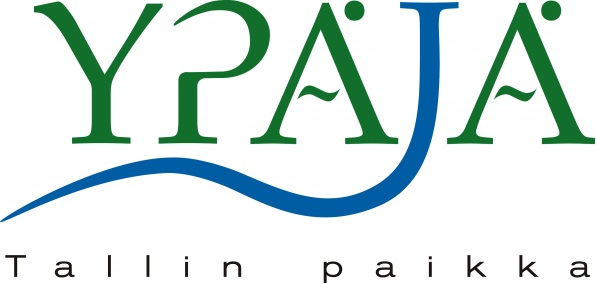 HENKILÖTIEDOTHENKILÖTIEDOTHENKILÖTIEDOTHENKILÖTIEDOTHENKILÖTIEDOTSukunimi:     Etunimet:     Etunimet:     Etunimet:     Etunimet:     Henkilötunnus:     Henkilötunnus:     Henkilötunnus:     Henkilötunnus:     Henkilötunnus:     Lähiosoite:     Lähiosoite:     Lähiosoite:     Lähiosoite:     Lähiosoite:     Postitoimipaikka:     Postitoimipaikka:     Postitoimipaikka:     Postitoimipaikka:     Postitoimipaikka:     Puhelin, koti/matkapuhelin:Ajokortti:     EI      ON, LUOKKA:     Ajokortti:     EI      ON, LUOKKA:     Ajokortti:     EI      ON, LUOKKA:     Ajokortti:     EI      ON, LUOKKA:     KOULUTUS/OPISKELUTILANNEKOULUTUS/OPISKELUTILANNEKOULUTUS/OPISKELUTILANNEKOULUTUS/OPISKELUTILANNEKOULUTUS/OPISKELUTILANNEPeruskoulu/Lukio, koulun nimi:Peruskoulu/Lukio, koulun nimi:Peruskoulu/Lukio, koulun nimi:Luokka:Luokka:Ammatillinen koulutus, tutkinto:Ammatillinen koulutus, tutkinto:Ammatillinen koulutus, tutkinto:Opiskeluaika:Opiskeluaika:Kurssit (kerhonohjaus-kurssi, isoiskoulutus ym.)Kurssit (kerhonohjaus-kurssi, isoiskoulutus ym.)Kurssit (kerhonohjaus-kurssi, isoiskoulutus ym.)Aika:Aika:AIKAISEMPI TYÖKOKEMUSTyöpaikka/Tehtävä:                                                                                                                                      Aika:AIKAISEMPI TYÖKOKEMUSTyöpaikka/Tehtävä:                                                                                                                                      Aika:AIKAISEMPI TYÖKOKEMUSTyöpaikka/Tehtävä:                                                                                                                                      Aika:AIKAISEMPI TYÖKOKEMUSTyöpaikka/Tehtävä:                                                                                                                                      Aika:AIKAISEMPI TYÖKOKEMUSTyöpaikka/Tehtävä:                                                                                                                                      Aika:TOIVOMUS TYÖPAIKASTATOIVOMUS TYÖPAIKASTATOIVOMUS TYÖPAIKASTATOIVOMUS TYÖPAIKASTATOIVOMUS TYÖPAIKASTASijoituspaikkatoive:
1.       2.       3.      4.  Mikä tahansa työMuita toivomuksia:Muita toivomuksia:Muita toivomuksia:Muita toivomuksia:Työsuhteen aikataulutus:
Työn aloitusaika:                                                         Työn kesto:          2 vkoa                       4 vkoaTyösuhteen aikataulutus:
Työn aloitusaika:                                                         Työn kesto:          2 vkoa                       4 vkoaTyösuhteen aikataulutus:
Työn aloitusaika:                                                         Työn kesto:          2 vkoa                       4 vkoaTyösuhteen aikataulutus:
Työn aloitusaika:                                                         Työn kesto:          2 vkoa                       4 vkoaTyösuhteen aikataulutus:
Työn aloitusaika:                                                         Työn kesto:          2 vkoa                       4 vkoaPäiväys ja hakijan allekirjoitus:Päiväys ja hakijan allekirjoitus:Päiväys ja hakijan allekirjoitus:Päiväys ja hakijan allekirjoitus:Päiväys ja hakijan allekirjoitus: